Niveau : Classe : ACAnne scolaire : 2018/2019Prof : Abdallah mizour  contrôle N° :2   collège Abdelkarim el Khattabi- Guelmim 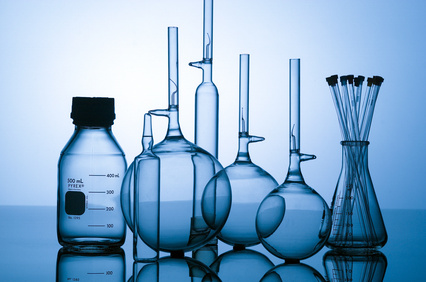 Niveau : Classe : ACAnne scolaire : 2018/2019Prof : Abdallah mizour Matière sciences physique-ChimieExercice 1 : Exercice 1 : 1) Sur le schéma a, le fusain en carbone brûle ; sur le schéma b, la combustion est terminée. Observer ces 2 schémas et dire parmi les affirmations suivantes lesquelles sont vraies ou fausses.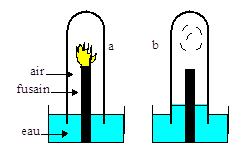 La combustion est terminée car il n’y a plus de dioxygène: …………….La combustion est terminée car le fusain s’éteint:………………………..L’eau est montée dans le tube car l’air s’est dissout :……………………..Le dioxygène a été remplacé par du dioxyde de azote : ………………….Le dioxygène a disparu, il ne reste que de l’azote :…………………………Le test de reconnaissance de dioxyde de carbone est le troublemment de l’eau de sucre ………………2) Donnez le bilan de la combustion de carbone :3) Classées les transformations suivantes en transformations physiques et transformations chimiques : condensation - combustion de carbone –réaction de fer et soufre- sublimation 4) Citer deux danger de la combustion : ……………………………………………………………………………….1) Sur le schéma a, le fusain en carbone brûle ; sur le schéma b, la combustion est terminée. Observer ces 2 schémas et dire parmi les affirmations suivantes lesquelles sont vraies ou fausses.La combustion est terminée car il n’y a plus de dioxygène: …………….La combustion est terminée car le fusain s’éteint:………………………..L’eau est montée dans le tube car l’air s’est dissout :……………………..Le dioxygène a été remplacé par du dioxyde de azote : ………………….Le dioxygène a disparu, il ne reste que de l’azote :…………………………Le test de reconnaissance de dioxyde de carbone est le troublemment de l’eau de sucre ………………2) Donnez le bilan de la combustion de carbone :3) Classées les transformations suivantes en transformations physiques et transformations chimiques : condensation - combustion de carbone –réaction de fer et soufre- sublimation 4) Citer deux danger de la combustion : ……………………………………………………………………………….Exercice 2 : Exercice 2 : Le pentane (C5H12) réagit avec une quantité suffisante de dioxygène (O2) pour donner du dioxyde de carbone (CO2) et de l’eau (H2O).1- la combustion du pentane est une combustion complète ou combustion incomplète : ……………………………………………2- Quels sont les réactifs de la réaction ? …………………………………………………………………………………...3- Quels sont les produits de la réaction ? ………………………………………………………………………………….4- Ecrire le bilan de la réaction : …………………+ …………………………………… ………………………+………………………………….………………«Que se passe-t-il quand on fait brûler du méthane dans un endroit très pauvre en dioxygène ?». Pour cela, on dispose de tout le matériel nécessaire.1- Que veut dire l’expression « un endroit très pauvre en dioxygène » ? ……………………………………………………………………………..…………………………………………………………………………………………………………………………………………………………………………………………….2- Quelle combustion peut-on réaliser ? Répondre avec précision ………………………………………………………………………………..………………………………………………………………………………………………………………………………………………………………………………………………3- Donner la liste du matériel nécessaire pour réalise l’expérience ?.........................................................................................……………………………………………………………………………………………………………………………………………………………………………………………..4- rempliez le tableau suivant :5- donnez le bilan de cette réaction : ……………….+ …………………….…………..+…………………………+………….+………………………Exercice 3 : Le brûleur d'une cuisinière à gaz consomme 50 ml de butane à la seconde. La combustion complète d'un litre de gaz butane consomme le dioxygène contenu dans  d'air en formant  de dioxyde de carbone et  de vapeur d'eau. 1- Rappeler les 2 principaux gaz de l’air et ses proportions : …………………………………………………………………………………………………2- Combien y a-t-il de litres de dioxygène dans  d'air ? ……………………………………………………………………………………………………………………………………………………………………………………………………………………………………………………………………………………………3- Combien de litres d'air sont nécessaires pour faire fonctionner cette cuisinière durant une heure ? ………………………………..…………………………………………………………………………………………………………………………………………………………………………………………….………………………………………………………………………………………………………………………………4- Sachant que cette pièce contient  d'air, quels gaz contient l'atmosphère de la pièce après une heure de fonctionnement de la cuisinière s'il n'existe aucune ventilation dans cette pièce ?................................................................……………………………………………………………………………………………………………………………………………………………………………………………………………………………………………………………………………………………………………………………………………………………………………………………..5- Pourquoi les murs et les vitres sont-ils embués ? ………………………………………………………………………………………………………..…………………………………………………………………………………………………………………………………………………………………………………………6- Quand un brûleur à gaz fonctionne dans une pièce appauvrie en dioxygène, la combustion est modifiée. Elle devient incomplète. Du monoxyde de carbone est produit à la place du dioxyde de carbone. Ce gaz est un toxique mortel qui empoisonne le sang. Résumez et justifiez les dangers qu'encourt une personne occupant une pièce dans laquelle un appareil à gaz butane fonctionne sans ventilation. ………………………………………………………………………………………………………….…………………………………………………………………………………………………………………………………………………………………………………………………………………………………………………………………………………………………………………………………………………………………………………………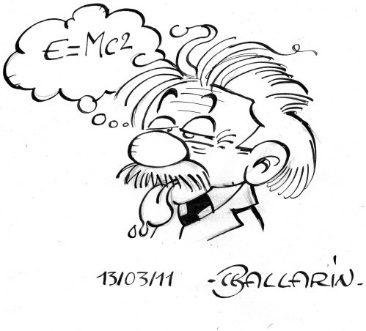 Le pentane (C5H12) réagit avec une quantité suffisante de dioxygène (O2) pour donner du dioxyde de carbone (CO2) et de l’eau (H2O).1- la combustion du pentane est une combustion complète ou combustion incomplète : ……………………………………………2- Quels sont les réactifs de la réaction ? …………………………………………………………………………………...3- Quels sont les produits de la réaction ? ………………………………………………………………………………….4- Ecrire le bilan de la réaction : …………………+ …………………………………… ………………………+………………………………….………………«Que se passe-t-il quand on fait brûler du méthane dans un endroit très pauvre en dioxygène ?». Pour cela, on dispose de tout le matériel nécessaire.1- Que veut dire l’expression « un endroit très pauvre en dioxygène » ? ……………………………………………………………………………..…………………………………………………………………………………………………………………………………………………………………………………………….2- Quelle combustion peut-on réaliser ? Répondre avec précision ………………………………………………………………………………..………………………………………………………………………………………………………………………………………………………………………………………………3- Donner la liste du matériel nécessaire pour réalise l’expérience ?.........................................................................................……………………………………………………………………………………………………………………………………………………………………………………………..4- rempliez le tableau suivant :5- donnez le bilan de cette réaction : ……………….+ …………………….…………..+…………………………+………….+………………………Exercice 3 : Le brûleur d'une cuisinière à gaz consomme 50 ml de butane à la seconde. La combustion complète d'un litre de gaz butane consomme le dioxygène contenu dans  d'air en formant  de dioxyde de carbone et  de vapeur d'eau. 1- Rappeler les 2 principaux gaz de l’air et ses proportions : …………………………………………………………………………………………………2- Combien y a-t-il de litres de dioxygène dans  d'air ? ……………………………………………………………………………………………………………………………………………………………………………………………………………………………………………………………………………………………3- Combien de litres d'air sont nécessaires pour faire fonctionner cette cuisinière durant une heure ? ………………………………..…………………………………………………………………………………………………………………………………………………………………………………………….………………………………………………………………………………………………………………………………4- Sachant que cette pièce contient  d'air, quels gaz contient l'atmosphère de la pièce après une heure de fonctionnement de la cuisinière s'il n'existe aucune ventilation dans cette pièce ?................................................................……………………………………………………………………………………………………………………………………………………………………………………………………………………………………………………………………………………………………………………………………………………………………………………………..5- Pourquoi les murs et les vitres sont-ils embués ? ………………………………………………………………………………………………………..…………………………………………………………………………………………………………………………………………………………………………………………6- Quand un brûleur à gaz fonctionne dans une pièce appauvrie en dioxygène, la combustion est modifiée. Elle devient incomplète. Du monoxyde de carbone est produit à la place du dioxyde de carbone. Ce gaz est un toxique mortel qui empoisonne le sang. Résumez et justifiez les dangers qu'encourt une personne occupant une pièce dans laquelle un appareil à gaz butane fonctionne sans ventilation. ………………………………………………………………………………………………………….…………………………………………………………………………………………………………………………………………………………………………………………………………………………………………………………………………………………………………………………………………………………………………………………